Current As Of:  10-20-2019                                                                                                                                                              USDA IS AN EQUAL OPPORTUNITY PROVIDER AND EMPLOYER. November 2019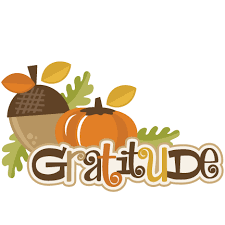 BreakfastMILK IS SERVED WITH ALL MEALS
MENU ITEMS ARE SUBJECT TO CHANGE WITHOUT NOTICE  November 2019BreakfastMILK IS SERVED WITH ALL MEALS
MENU ITEMS ARE SUBJECT TO CHANGE WITHOUT NOTICE  November 2019BreakfastMILK IS SERVED WITH ALL MEALS
MENU ITEMS ARE SUBJECT TO CHANGE WITHOUT NOTICE  November 2019BreakfastMILK IS SERVED WITH ALL MEALS
MENU ITEMS ARE SUBJECT TO CHANGE WITHOUT NOTICE  November 2019BreakfastMILK IS SERVED WITH ALL MEALS
MENU ITEMS ARE SUBJECT TO CHANGE WITHOUT NOTICE MondayTuesdayWednesdayThursdayFriday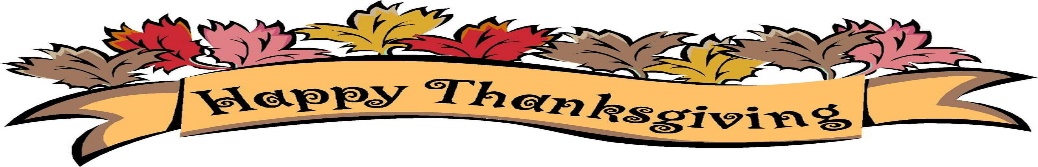 1No School4PancakesSausage PattyJuiceFruit5Glazed DonutJuiceFruit6CerealSausage LinksFruit7Cinnamon RollCerealFruit8Breakfast PizzaJuiceFruit11Long JohnsCerealFruit12Coffee CakeJuiceFruit13French ToastSausage PattyFruit14CerealSausage LinksFruit15Breakfast PizzaJuiceFruit18Sausage Cheese BiscuitJuiceFruit19Pancake On A StickJuiceFruit20Pumpkin Choc. Chip MuffinCerealFruit21CerealSausage PattyFruit22Breakfast PizzaJuiceFruit25PancakesSausage PattyJuiceFruit26Glazed DonutsJuiceFruit27No School28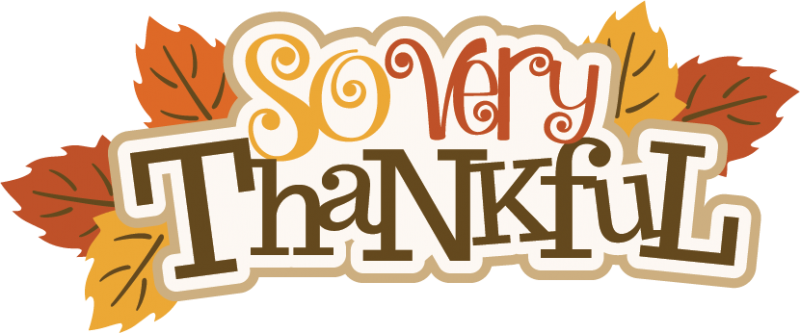 Thanksgiving29No School